Marlowe park medical Centre Friends and Family Test 2015/ 2016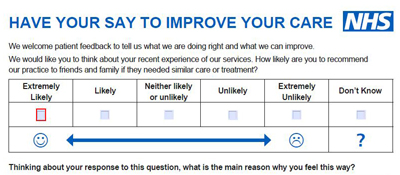 The questionnaire is placed at reception and patients are invited to fill in and place answer into a sealed box.The graph below shows the results complied since April2015